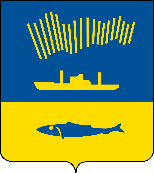 АДМИНИСТРАЦИЯ ГОРОДА МУРМАНСКАП О С Т А Н О В Л Е Н И Е                                                                                                                 №     В соответствии со статьей 179 Бюджетного кодекса Российской Федерации, Федеральным законом от 06.10.2003 № 131-ФЗ «Об общих принципах организации местного самоуправления в Российской Федерации», Уставом муниципального образования город Мурманск, приказом управления финансов администрации города Мурманска от 22.12.2015 № 272 «Об утверждении Порядка составления и ведения сводной бюджетной росписи бюджета муниципального образования город Мурманск и бюджетных росписей главных распорядителей бюджетных средств (главных администраторов источников финансирования дефицита бюджета)» и уведомлением по расчетам между бюджетами Комитет по культуре и искусству Мурманской области № 31 от 12.04.2019 п о с т а н о в л я ю: Внести в приложение к постановлению администрации города Мурманска от 13.11.2017 № 3603 «Об утверждении муниципальной программы города Мурманска «Развитие культуры» на 2018-2024 годы»                               (в ред. постановлений от 24.05.2018 № 1478, от 03.09.2018 № 2910,                    от 05.12.2018 № 4184, от 18.12.2018 № 4386, от 20.12.2018 № 4445) следующие изменения: Строку «Финансовое обеспечение программы» паспорта муниципальной программы изложить в следующей редакции: В разделе IV «Подпрограмма «Эффективное оказание муниципальных услуг и выполнение работ в сфере культуры и искусства» на 2018-2024 годы»:Строку «Финансовое обеспечение подпрограммы» паспорта подпрограммы изложить в следующей редакции:Дополнить таблицы пункта 3 «Перечень основных мероприятий подпрограммы на 2018-2024 годы» новой строкой 1.5 согласно приложению № 1 к настоящему постановлению.Строку «Всего по подпрограмме» таблицы пункта 3 «Перечень основных мероприятий подпрограммы на 2018-2024 годы» изложить в новой редакции согласно приложению № 1 к настоящему постановлению.Пункт 4 «Обоснование ресурсного обеспечения подпрограммы» изложить в новой редакции согласно приложению № 2 к настоящему постановлению.Отделу информационно-технического обеспечения и защиты информации администрации города Мурманска (Кузьмин А.Н.) разместить настоящее постановление с приложениями на официальном сайте администрации города Мурманска в сети Интернет.Редакции газеты «Вечерний Мурманск» (Хабаров В.А.) опубликовать настоящее постановление с приложениями.Настоящее постановление вступает в силу со дня официального опубликования и распространяется на правоотношения, возникшие с 17.04.2019.Контроль за выполнением настоящего постановления возложить на заместителя главы администрации города Мурманска Левченко Л.М.Глава администрации города Мурманска                                                                                А.И. Сысоев Финансовое обеспечение программы5944640,2 тыс. руб., в том числе:5920792,0 тыс. руб. – средства бюджета муниципального образования город Мурманск   (далее – МБ), из них:2018 год – 1 047 978,2 тыс. руб.;2019 год – 851 717,8 тыс. руб.;2020 год – 942 905,2 тыс. руб.;2021 год – 947 257,3 тыс. руб.;2022 год – 705 835,3 тыс. руб.;2023 год – 707 569,8 тыс. руб.;2024 год – 717 528,4 тыс. руб.13848,2 тыс. руб. – средства областного бюджета (далее – ОБ), из них:2018 год – 1 884,4 тыс. руб.;2019 год – 2 046,5 тыс. руб.;2020 год – 1776,4 тыс. руб.;2021 год – 1 923,7 тыс. руб.;2022 год – 2 072,4 тыс. руб.;2023 год – 2 072,4 тыс. руб.;2024 год – 2 072,4 тыс. руб.10 000,0 тыс. руб. – средства федерального бюджета (далее – ФБ), из них:2019 год – 10 000,0 тыс. руб.Финансовое обеспечение подпрограммыВсего по подпрограмме: 4 089 810,3 тыс. руб., в т.ч.:МБ: 4 066 256,7 тыс. руб., из них:2018 год – 576 035,3 тыс. руб.;2019 год – 614 768,2 тыс. руб.;2020 год – 641 202,0 тыс. руб.;2021 год – 645 193,7 тыс. руб.;2022 год – 523 291,4 тыс. руб.;2023 год – 528 805,9 тыс. руб.;2024 год – 536 960,2 тыс. руб.ОБ: 13 553,6 тыс. руб., из них:2018 год – 1 884,4 тыс. руб.;2019 год – 1 899,2 тыс. руб.;2020 год – 1 776,4 тыс. руб.;2021 год – 1 776,4 тыс. руб.;2022 год – 2 072,4 тыс. руб.;2023 год – 2 072,4 тыс. руб.;2024 год – 2 072,4 тыс. руб.ФБ: 10 000,0 тыс. руб., из них:2019 год – 10 000,0тыс. руб.